                                                                                             Obec Trnovec nad Váhom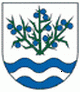 Materiál č. 3 na 26. zasadnutie Obecného zastupiteľstva v Trnovci nad Váhom dňa 10.07.2017K bodu programu 4:„ Zámer obce Trnovec nad Váhom ako prípad hodný osobitného zreteľa v súlade s § 9a ods. 9 písm. c) zákona č. 138/1991 Zb. o majetku obcí v znení neskorších predpisov - ,,Cesta I/75 Šaľa- obchvat“- schválenie prenájmu nehnuteľností v k. ú. Trnovec nad Váhom“1. Dôvodová správaPredkladá: Ing. Július Rábek, starosta obceDôvodová správa k materiálu č. 3 na 26. zasadnutie OZ v Trnovci nad Váhom Obecné zastupiteľstvo bolo informované o obdržanom liste zo strany Slovenskej správy ciest vo veci pripravovaného obchvatu. Jedná sa o prenájom majetku obce v zmysle návrhu nájomnej zmluvy č. 1040/6153/NZ-2017, ktorej predmetom je prenájom časti pozemkov oddelených z nehnuteľností nachádzajúcich sa v k. ú. Trnovec nad Váhom, v spolu-/vlastníctve obce Trnovec nad Váhom, zapísané na Okresnom úrade Šaľa, katastrálnom odbore: LV 1416, KN E, parc. č. 1536/2, druh pozemku: ostatná plocha o výmere 1147 m2, spoluvl. podiel 1/1; LV 1416, KN E, parc. č. 1575/1, druh pozemku: ostatná plocha o výmere 5907 m2, spoluvl. podiel 1/1; LV 1416, KN E, parc. č. 1725/1, druh pozemku: ostatná plocha o výmere 530 m2, spoluvl. podiel 1/1; LV 1981, KN E, parc. č. 1560/18, druh pozemku: orná pôda o výmere 8862 m2, spoluvl. podiel 1/6, pričom rozsah nájmu na predmetných pozemkoch je určený geometrickým plánom č. 36315583-037-2012, ktorý vyhotovil Ing. Branislav Novák dňa 23.4.2013.  Na predchádzajúcom 25. zasadnutí Obecného zastupiteľstva v Trnovci nad Váhom bol uznesením č. 234/2017 zo dňa 19.06.2017 schválený zámer obec Trnovec nad Váhom na prenájom týchto nehnuteľností v zmysle zákona SNR č. 138/1991 Zb. o majetku obcí v znení neskorších predpisov ako prípad hodný osobitného zreteľa podľa § 9a ods. 9 písm. c/ tohto zákona spočívajúci vo výstavbe verejnoprospešnej líniovej stavby „Cesta I/75 Šaľa – obchvat“.Dočasný záber (predmet prenájmu):
Ďalej spoločne aj ako ,,predmet nájmu“:Číslo a názov objektuSH 7            Skládka humusuSD 7           Stavebný dvor209-00       Most na c. I/75 nad železničnou vlečkou v km 9,664803-00       Dočasná obchádzka km 10,250V zmysle § 9a ods. 9 písm. c)  zákona č. 138/1991 Zb. o majetku obcí v znení neskorších predpisov bol zámer prenájmu majetku obce zverejnený na úradnej tabuli a webovej stránke obce dňa 21. júna 2017,  t. j. 15 – dňová lehota v zmysle zákona bola dodržaná.Po splnení všetkých podmienok v zmysle zákona o majetku obcí by malo následne dôjsť k schváleniu prenájmu predmetného majetku obce a nájomnej zmluvy z dôvodu hodného osobitného zreteľa, ktorým je skutočnosť, že ide o verejný záujem, t. j. jedná sa o líniovú stavbu – cestu z dôvodu výstavby ktorej možno podľa § 17 a cestného zákona vlastnícke právo k nehnuteľnostiam  vo verejnom záujme za náhradu vyvlastniť. Na uvedenú líniovú stavbu bolo vydané rozhodnutie o umiestnení stavby ( územné rozhodnutie ) , ktoré je právoplatné a bolo vydané v súlade s príslušnou územnou dokumentáciou . Účelom stavby je vybudovanie novej trasy cesty I/75 mimo zastavaného územia  obchvatom Šale s obchvatmi priľahlých obcí, čím sa dosiahne odklonenie tranzitnej dopravy z miest a obcí, zlepšenie životného prostredia občanov mesta Šaľa a dotknutých obcí a zvýšenie bezpečnosti dopravy. Nájomcom bude Slovenská správa ciest, Miletičova 19, 826 19 Bratislava za cenu prenájmu spolu 1963,55 eur za rok, s určitou dobou nájmu. V zmysle § 9a ods. 9 písm. c) zákona SNR č. 138/1991 Zb. o majetku obcí, v znení neskorších predpisov, na prijatie uznesenia je potrebná 3/5 väčšina hlasov všetkých poslancov.LVparc. č.diel v GP č.Výmera dielu v m2Spoluvl. podielnájom v eur/m2/roknáhrada v eur/rok za zábernáhrada v eur/rok za záber a podielobjekt č.14161563/2215931/11,415839,1839,095SH 714161563/2332331/11,415329,7329,695SD 714161575/111801/11,415113,2113,2209-0014161725/12301/11,41542,4542,45209-0014161725/19681/11,41596,2296,22209-0014161725/125751/11,415106,13106,125209-0019811560/181718521/61,4152620,58436,7633803-00